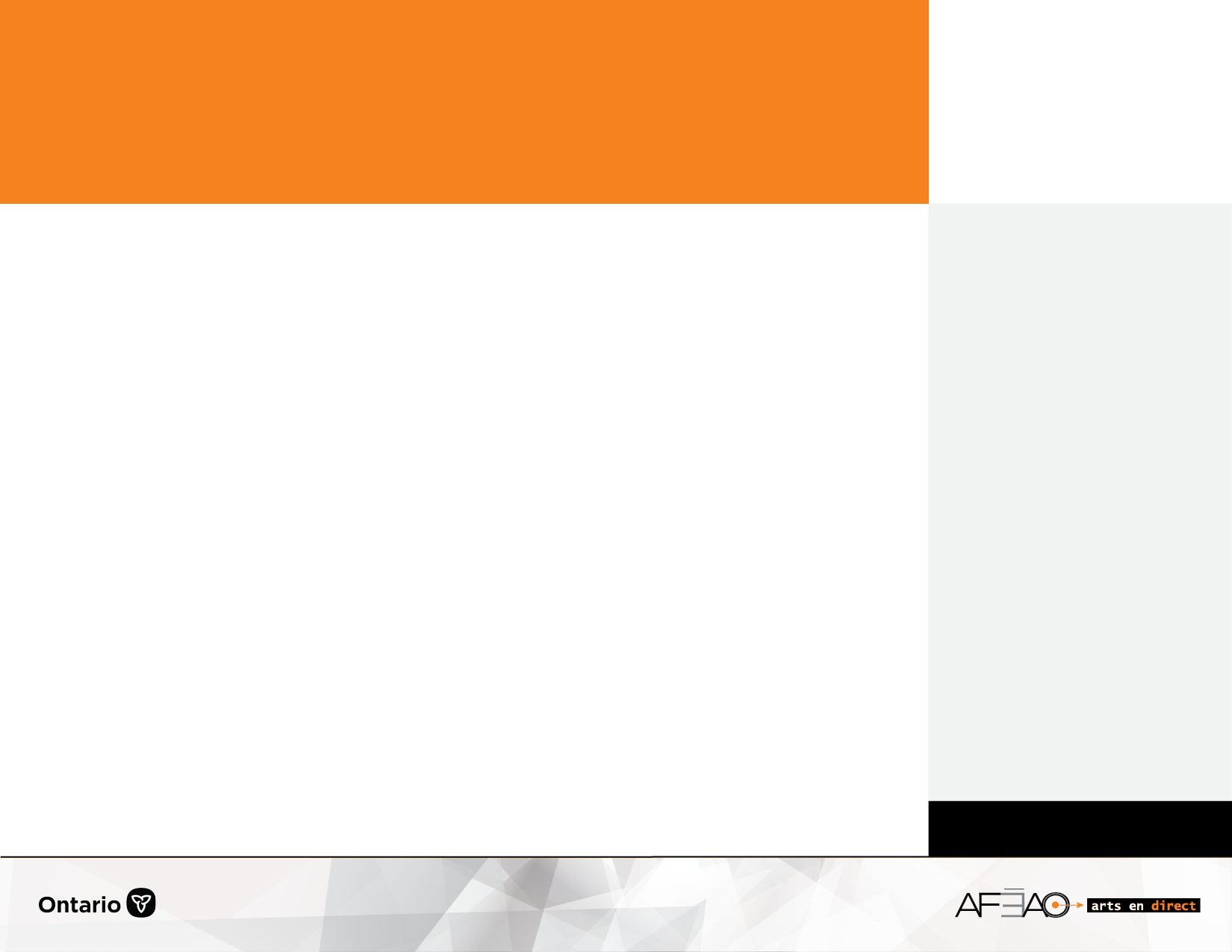 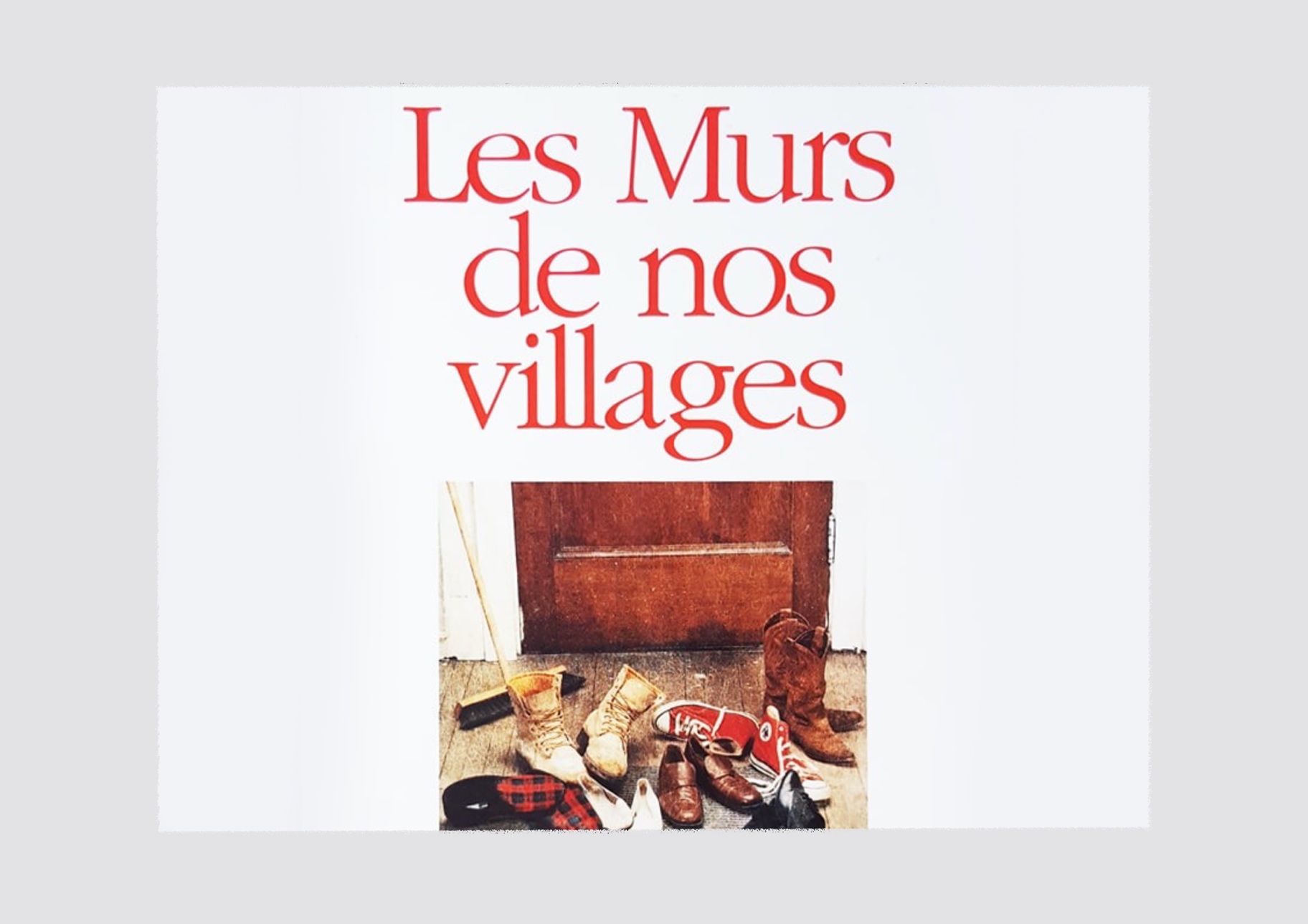 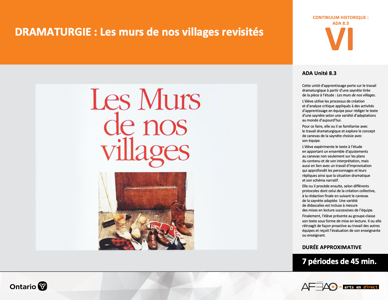 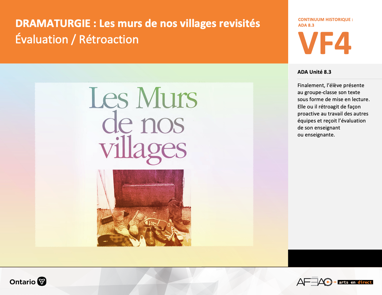 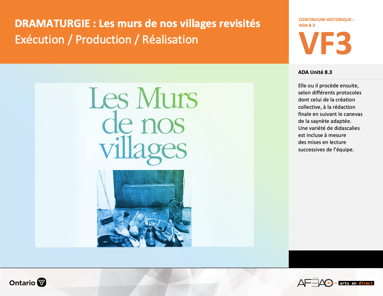 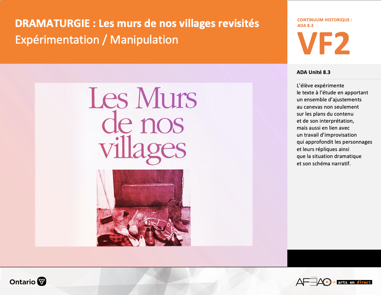 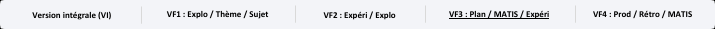 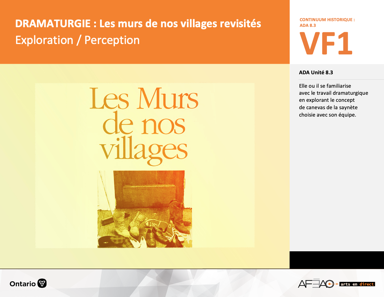 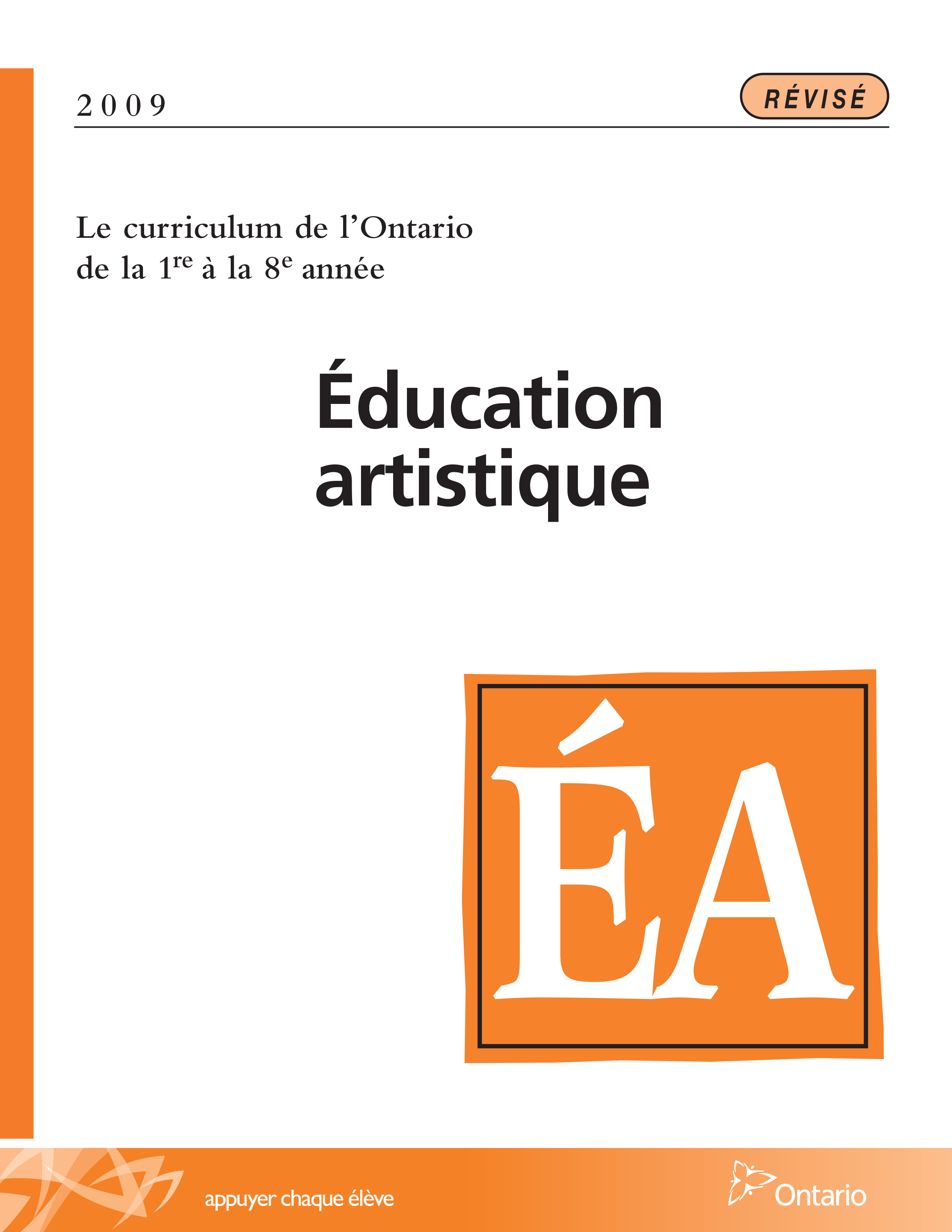 Table des matières Description Liste des attentes et contenusArt dramatique - 8e annéeTableau des fondements théoriques à l’étudeArt dramatique - 8e annéeDéroulementExploration / Perception Expérimentation / Manipulation Exécution / Production / Réalisation Évaluation / RétroactionDescriptionCette unité d’apprentissage porte sur le travail dramaturgique à partir d’une saynète tirée de la pièce à l’étude : Les murs de nos villages. 
L’élève utilise les processus de création et d’analyse critique appliqués à des activités d’apprentissage en équipe pour rédiger le texte d’une saynète selon une variété d’adaptations au monde d’aujourd’hui. Pour ce faire, elle, il ou iel se familiarise avec le travail dramaturgique et explore le concept de canevas de la saynète choisie avec son équipe. L’élève expérimente le texte à l’étude en apportant un ensemble d’ajustements au canevas non seulement sur les plans du contenu et de son interprétation, mais aussi en lien avec un travail d’improvisation qui approfondit les personnages et leurs répliques ainsi que la situation dramatique et son schéma narratif. Elle, il ou iel procède ensuite, selon différents protocoles dont celui de la création collective, à la rédaction finale en suivant le canevas de la saynète adaptée. Une variété de didascalies est incluse à mesure 
des mises en lecture successives de l’équipe. Finalement, l’élève présente au groupe-classe son texte sous forme de mise en lecture. 
Elle, il ou iel rétroagit de façon proactive au travail des autres équipes et reçoit l’évaluation de son enseignant ou enseignante.Description de chaque étape du déroulement VF (fragmentée) VF1 : Exploration / PerceptionElle, il ou iel se familiarise avec le travail dramaturgique en explorant le concept de canevas de la saynète choisie avec son équipe.VF2 : Expérimentation / ManipulationL’élève expérimente le texte à l’étude en apportant un ensemble d’ajustements au canevas non seulement sur les plans du contenu 
et de son interprétation, mais aussi en lien avec un travail d’improvisation qui approfondit les personnages et leurs répliques ainsi 
que la situation dramatique et son schéma narratif.VF3 : Exécution / Production / RéalisationElle, il ou iel procède ensuite, selon différents protocoles dont celui de la création collective, à la rédaction finale en suivant le canevas 
de la saynète adaptée. Une variété de didascalies est incluse à mesure des mises en lecture successives de l’équipe.VF4 : Évaluation / RétroactionFinalement, l’élève présente au groupe-classe son texte sous forme de mise en lecture. Elle, il ou iel rétroagit de façon proactive
au travail des autres équipes et reçoit l’évaluation de son enseignant ou enseignante.Liste des attentes et contenus À la fin de la 8e année, l’élève doit pouvoir :ART DRAMATIQUEAttente :A1. réaliser diverses productions dramatiques en appliquant les fondements à l’étude et en suivant le processus de création artistique. A2. communiquer son analyse et son appréciation de diverses productions dramatiques en utilisant les termes justes et le processus d’analyse critique. A3. expliquer la dimension sociale et culturelle de l’art dramatique ainsi que les fondements à l’étude dans diverses productions dramatiques d’hier 
et d’aujourd’hui, provenant d’ici et d’ailleurs. CONTENUS D’APPRENTISSAGEPour satisfaire aux attentes, l’élève doit pouvoir :Production et expression A1.1 recourir au processus de création artistique pour réaliser diverses productions dramatiques.A1.2 présenter, sous forme de jeu ou de mise en lecture, des extraits de pièces de théâtre devant un auditoire en utilisant la technologie. A1.3 jouer successivement différents personnages en adaptant sa voix, ses gestes et le niveau de langue dans plusieurs situations dramatiques.Analyse et appréciationA2.1 recourir au processus d’analyse critique pour analyser et apprécier diverses productions dramatiques. A2.2 analyser, à l’aide des fondements à l’étude, plusieurs formes de représentation en art dramatique. A2.3 exprimer de différentes façons son appréciation de productions dramatiques, d’ici et d’ailleurs, qui ont pour thème l’identité 
culturelle francophone.Connaissance et compréhensionA3.2 expliquer les caractéristiques et les techniques propres à la ligue d’improvisation.  A3.4 comparer divers indices socioculturels, y compris des référents culturels de la francophonie relevés dans les œuvres étudiées. Tableau des fondements théoriques à l’étudeART DRAMATIQUE 
FONDEMENTS À L’ÉTUDE 8E ANNÉEDéroulementExploration / PerceptionPréambule générique à toutes les unités d’apprentissage (voir : DRAMATUR_VI_Preunite).Matériel, outil, équipement Prévoyez :une copie du texte de la pièce à l’étude pour chaque élève;une dizaine de textes dramaturgiques de différents auteures et auteurs aux fins de comparaison de la mise en page des textes selon 
les maisons d’édition et dans le temps. Préparez des bouts de carton de différentes couleurs sur lesquels sont écrits le nom de différents dramaturges qui écrivent en français, 
d’hier à aujourd’hui, de l’Ontario français et d’autres provinces du Canada (voir les dramaturges et textes pré sélectionné par vous) : 
ils serviront à séparer les élèves en équipe de trois (30. Donc préparer trois (3) cartons pour chaque dramaturge. 
N. B. : Idéalement, les auteures et auteurs des textes à l’étude aux fins de comparaison de mise en page sont aussi les dramaturges étudiés.Prévoyez utiliser : la fiche (voir : DRAMATUR_VI_Fiche);la ligne de temps (voir : DRAMATUR_VI_Ligne);le lexique (voir : DRAMATUR_VI_Lexique).Préparez sur de petits billets à tirer d’un chapeau, une vingtaine de saynètes pré sélectionnées de la pièce à l’étude.Prévoyez utiliser : l’Annexe 1 intitulée : Canevas d’une saynète adaptée (voir : DRAMATUR_VF1_Annexe1);l’Annexe 2 intitulée : Grille d’observation du travail d’équipe (voir : DRAMATUR_VF1_Annexe2). Enseignante / Enseignant Précisez que dans cette unité, les élèves travailleront en équipe, à la rédaction d’une saynète (tirée de la pièce à l’étude Les murs de nos villages, création collective du Théâtre de la Vieille 17), adaptée au contexte du monde d’aujourd’hui.N. B. : Idéalement, il serait préférable que les élèves travaillent à partir d’une autre saynète que celle choisie dans l’unité précédente 
(voir : Unité 8.2 IMPROVISATION : Les murs de nos villages) pour inventer et intégrer des adaptations de contenu et d’interprétation des personnages 
et de la situation dramatique à une nouvelle saynète. Toutefois, si le temps est compté, il est toujours possible de reprendre la saynète de l’unité 
ADA8.2 que l’élève connait bien. Libre à vous de décider comment procéder.Présentez, en plus de Jean-Marc Dalpé une variété de dramaturges qui travaillent en français du Canada et en Ontario français en visitant entre autres, les sites Internet suivants de différentes compagnie et associations : Association francophone des théâtres du Canada (AFTC);Théâtre Action (TA);Compagnies de l’Ontario français : Théâtre français de Toronto et La Tangente;Les compagnies de la Nouvelle Scène (Ottawa) :Théâtre de la Vieille 17;Vox Théâtre;Théâtre Catapulte;Théâtre du Trillium;Le Théâtre du Nouvel Ontario.Faites remarquer que plusieurs de ces dramaturges combinent plusieurs rôles, ne se limitant pas au stricte rôle de dramaturge : Molière, dramaturge 
et comédien; Robert Lepage, dramaturge, comédien, metteur en scène, scénographe.Précisez que dans le travail dramaturgique réalisé dans cette unité, l’élève se prêtera au travail d’écriture et d’interprétation, ce qui entraînera aussi 
un travail partiel sur le plan de la mise en scène le tout dans le but de nourrir les adaptations au « goût du jour » des personnages et de la situation dramatique de la saynète choisie.Distribuez à chaque élève un bout de carton. Invitez-les à se regrouper selon le nom de la ou du dramaturge inscrit sur leur bout de carton. Distribuez 
à chaque équipe une copie d’un texte dramaturgique et le texte Les murs de nos villages. Invitez chaque équipe à remarquer la façon avec laquelle 
est présenté le texte en comparaison avec le texte Les murs de nos villages. Demandez de noter les ressemblances et les différences dans le cahier 
de notes ou dossier de documentation. Animez un partage d’information pour à faire ressortir les aspects qui sont constants d’un texte à l’autre et les particularités de certains textes. Demandez aux élèves d’annoter leurs notes initiales aux fins de consultation ultérieure. Élève  Familiarise-toi avec une variété de dramaturges qui travaillent en français au Canada et plus particulièrement avec celles et ceux de l’Ontario. Avec ton équipe, compare en les survolant, le texte Les murs de nos villages avec celui de ton équipe pour identifier et noter les ressemblances
et les différences. Prends en notes dans ton cahier ou dossier de documentation ces ressemblances et différences.Durant le partage d’information avec le groupe-classe, complète ta prise de notes initiale aux fins de consultation plus tard durant l’unité.Enseignante / Enseignant Invitez l’élève à former une équipe de trois personnes. À titre de rappel, questionnez le groupe-classe par rapport au protocole à suivre pour travailler avec succès en équipe (p. ex., parler chacun son tour, faire du pouce sur les idées, donner crédit à qui de droit pour les idées).Présentez le concept de canevas, ses origines et raisons d’être.Invitez les commentaires du groupe-classe à savoir comment le concept de canevas pourrait servir à la rédaction d’un premier jet de la saynète 
à adapter (p. ex., noter les idées principales et secondaires, les émotions ou réactions des personnages, les actions).Expliquez qu’à partir du concept de canevas, l’équipe procède au travail de table c’est-à-dire à décortiquer le texte par l’entremise d’une mise 
en lecture de sa saynète tout en notant sur l’Annexe 1 intitulée : Canevas d’une saynète adaptée (voir : DRAMATUR_VF1_Annexe1) les idées 
principales et secondaires de la situation dramatique sous forme de schéma narratif (péripétie, point culminant, dénouement) et quelques-unes 
des caractéristiques (observables, internes) des personnages. Précisez que les élèves remplissent les deux premières colonnes de l’Annexe 1. Circulez, supervisez, répondez aux questions et notez le travail d’équipe à l’aide de l’Annexe 2 intitulée : Grille d’observation du travail d’équipe 
(voir : DRAMATUR_VF1_Annexe2).Demandez aux élèves de partager à l’équipe leur façon de dire selon le canevas personnel. Expliquez que d’un commun accord sur le contenu 
et façons de dire, chaque équipe remet une copie « au propre » du canevas de la saynète aux fins d’évaluation sommative.Élève  Crée une équipe avec trois partenaires, des personnes avec qui tu es à l’aise de travailler.Écoute la présentation de ton enseignante ou enseignant sur le canevas et réfléchis à comment cet outil pourrait être exploité pour rédiger 
le premier jet de ta saynète qui sera éventuellement adaptée.Procède à la mise en lecture de ta saynète et remplis à mesure, les deux premières colonnes de l’Annexe 1 intitulée : Canevas d’une saynète 
à adapter (voir : DRAMATUR_VF1_Annexe1) dans le respect du protocole en lien avec le travail d’équipe.Partage à l’équipe le contenu et ta façon de le dire dans ton Annexe 1, ton canevas personnel. Participe à la prise de décision de ce qui sera 
écrit dans l’Annexe 1, canevas de l’équipe, à remettre aux fins d’évaluation sommative par ton équipe.DOCUMENTS D’ACCOMPAGNEMENTDRAMATUR_VI_FicheDRAMATUR_VI_LigneDRAMATUR_VI_LexiqueDRAMATUR_VI_PreuniteDRAMATUR_VF1_Annexe1DRAMATUR_VF1_Annexe2Expérimentation / ManipulationMatériel, outil, équipementPrévoyez :remettre l’évaluation de l’Annexe 1, chaque équipe (voir : DRAMATUR_VF1_Annexe1);distribuer le texte de la pièce à l’étude, une copie par élève.Prévoyez utiliser : L’Annexe 2 intitulée : Grille d’observation du travail d’équipe (voir : DRAMATUR_VF1_Annexe2). Enseignante / Enseignant Remettez l’évaluation de l’Annexe 1 intitulée : Canevas d’une saynète adaptée (DRAMATUR_VF1_Annexe1). Invitez l’équipe à prendre connaissance 
de l’évaluation, à poser des questions au besoin et expliquez qu’elle guidera le travail d’adaptation à venir. Distribuez les textes de la pièce à l’étude aux fins de consultation.Animez une discussion sur les enjeux des saynètes et sur le genre de personnages présentés dans les saynètes. Dirigez ensuite un remue-méninges 
sur comment adapter à aujourd’hui ces enjeux et personnages de sorte à rendre la saynète plus actuelle pour l’auditoire d’aujourd’hui.Expliquez que chaque équipe propose des adaptations. Ajoutez que l’équipe discute les idées et d’un commun accord, les note dans le nouveau 
gabarit le l’Annexe 1 (voir : DRAMATUR_VF1_Annexe1) que vous distribuez. Précisez qu’il s’agira d’un jeu qui s’effectuera à partir d’un chronomètre, à savoir qu’il s’agira d’une course dans le temps : dans l’Annexe 1, 
le canevas, l’équipe précise ses premières idées visant l’adaptation des personnages et de la situation dramatique. Procédez à l’exercice suivant en utilisant un chronomètre tout en réitérant qu’il s’agit d’un jeu pour générer des idées aux fins d’adaptations 
possibles des saynètes au contexte du monde d’aujourd’hui : Invitez l’élève à reprendre son canevas personnel pour noter ses idées en style télégraphique pendant 10 minutes. Demandez ensuite à chaque membre de l’équipe de présenter ses idées à tour de rôle pendant 10 minutes. Par après expliquez que l’équipe discute des idées émises tout en faisant du pouce sur ces idées pendant 15 minutes. Finalement, demandez à l’équipe de remplir, sur l’Annexe 1 (canevas de l’équipe) les adaptations que l’équipe a décidées, 
d’un commun accord, de retenir aux fins d’adaptation. Recueillez aux fins d’évaluation sommative l’Annexe 1 de chaque équipe.Tout le long de l’exercice chronométré, circulez, supervisez, répondez aux questions et notez l’Annexe 1 intitulée : 
Grille d’observation du travail d’équipe (voir : DRAMATUR_VF1_Annexe2).Élève  Consulte l’évaluation de l’Annexe 1, le canevas de ton équipe. Suit les directives annoncées par ton enseignante ou enseignant lors du jeu chronométré pour générer des idées d’adaptation 
de la saynète de ton équipe :note tes idées dans ton canevas personnel;propose des idées aux fins d’adaptation de la situation dramatique et des personnages à un contexte d’aujourd’hui;collabore à la prise de décision en fonction des adaptations à retenir;consigne-les sur l’Annexe 1 de l’équipe aux fins d’évaluation sommative.L’équipe remet une copie au propre à son enseignante ou son enseignant. Enseignante / Enseignant Rappelez le bienfait de pratiquer des exercices d’échauffement aux fins générales de mise en forme du corps, de la pensée et des émotions 
(p. ex., mobiliser les habilités en matière de visualisation et de concentration; de verbalisation articulée et audible; de gestuelle naturelle et expressive).Démontrez un de vos exercices d’échauffement de la voix et du corps préféré visant de faciliter le travail d’improvisation (p. ex., délier les jointures, gazouillis de voyelles).Invitez les élèves à partager à leur équipe l’exercice qu’elle, il ou iel préfère pratiquer tout en expliquant pourquoi. Demandez ensuite aux élèves 
de pratiquer seul ou en équipe un exercice en guise de préparation au travail d’improvisation qui va suivre.Révisez avec les techniques d’improvisation : Faire :de l’écoute active afin « d’être dans le moment »;du pouce sur les idées des autres;des associations d’idées.Pratiquer : la fluidité de la pensée;la visualisation;la spontanéité;la psychomotricité;le risque créatif.Faire preuve :de concentration;d’imagination;de spontanéité;de confiance en soi. Invitez les équipes à mettre en pratique ces techniques d’improvisation pour : interpréter les personnages et la situation dramatique de leur saynète selon les adaptations proposées;préciser l’interprétation des personnages et de la situation dramatique sur les plans langage verbal (registre de langue, expression du jour, 
débit, prononciation) et non verbal (posture, démarche, tic, expression faciale);pourvoir approfondir les personnages et la situation dramatique (p. ex., préciser, ajouter, peaufiner; découvrir d’autres facettes à exploiter; réorienter les idées d’adaptation retenues);visualiser des aspects de mise en scène préliminaire et d’en prendre note; et surtout, mettre à l’épreuve les idées retenues aux fins d’adaptation.Expliquez qu’après chaque improvisation l’équipe annote les adaptations dans la dernière colonne d’une autre couleur de sorte à montrer les détails 
ou les nouvelles idées qui ont surgis durant le travail d’improvisation aux fins d’évaluation sommative. Tout le long de la session d’improvisation, circulez, supervisez, répondez aux questions et notez l’Annexe 1 intitulée : Grille d’observation du travail d’équipe (voir : DRAMATUR_VF1_Annexe2).Animez une mise en commun en lien avec les techniques d’improvisation expérimentées et l’apport du travail d’improvisation à l’approfondissement 
des personnages et de la situation dramatique et adaptés au contexte d’aujourd’hui. Élève  Partage à ton équipe un exercice d’échauffement préféré tout en expliquant pourquoi. Procède seul ou en équipe à un exercice d’échauffement 
pour faciliter le travail d’improvisation à venir.Procède au travail d’improvisation selon dans le but : d’interpréter, préciser, approfondir et mettre à l’épreuve les idées d’adaptation des personnages et de la situation dramatique;de noter d’une autre couleur sur l’Annexe 1 intitulée : Canevas d’une saynète (voir : DRAMATUR_VF1_Annexe1) les ajustements à apporter 
aux idées d’adaptation par rapport aux personnages et à la situation dramatique;de noter des idées préliminaires par rapport à la mise en scène (ajouter Autre dans l’Annexe 1).Remets l’Annexe 1 de l’équipe intitulée : Canevas d’une saynète adaptée (voir : DRAMATUR_VF1_Annexe1) aux fins d’évaluation sommative.Contribue à la mise en commun de ce que le travail d’improvisation t’a permis de mieux comprendre, de découvrir et d’inventer au sujet des personnages et de la situation dramatique de ta saynète.DOCUMENTS D’ACCOMPAGNEMENTDRAMATUR_VF1_Annexe1DRAMATUR_VF1_Annexe2Exécution / Production / RéalisationMatériel, outil, équipementPrévoyez remettre : l’évaluation de l’Annexe 1 intitulée : Canevas d’une saynète adaptée (voir : DRAMATUR_VF1_Annexe1);l’Annexe 1 intitulée : Deuxième jet (voir : DRAMATUR_VF3_Annexe1);Prévoyez utiliser l’Annexe 2 intitulée : Grille d’observation du travail d’équipe (voir : DRAMATUR_VF1_Annexe2).Prévoyez en nombre suffisants des feuilles de papier pour chaque élève (3 sessions de travail de rédaction plusieurs mains).Prévoir élaborer un horaire de présentation et faire faire l’enregistrement vidéo des mises en lecture de chaque équipe.Enseignante / Enseignant Remettez à l’équipe l’évaluation de l’Annexe 1 intitulée : Canevas d’une saynète (voir : DRAMATUR_VF1_Annexe1). Invitez l’équipe à prendre connaissance des commentaires et de poser des questions au besoin. Expliquez que ce canevas est en fait la trame de fond qui servira à la rédaction 
de la saynète adaptée. Précisez que des ajustements peuvent encore être absorbés dans ce deuxième jet de rédaction du texte. Expliquez le concept de l’écriture à plusieurs mains tel que pratiqué dans le travail de rédaction d’une « création collective ». Rappelez que Les murs 
de nos villages est le produit de cette approche à la dramaturgie. Animez une discussion sur des façons de procéder pour l’écriture à plusieurs mains 
au sein de l’équipe. Par exemple : diviser la saynète en 3 parties, chaque membre rédige une partie, relecture en équipe et ajustements :Vérifier les enchainements d’une partie à l’autre;Ajuster ce qui est dit pour assurer la cohérence et la constance. Rappelez le protocole du travail d’équipe et comment l’appliquer au travail à plusieurs mains.Remettez et expliquez l’Annexe 1 intitulée : Deuxième jet d’écriture (voir : DRAMATUR_VF3_Annexe1). Prenez le temps de passer au travers du gabarit et permettre aux élèves de poser des questions de clarification. Précisez que cette Annexe 1 est une sorte de liste de vérification pour rappeler ce qui doit être inclus dans le travail de rédaction 
(p. ex., rédiger les répliques variées; indiquer des didascalies; intégrer différentes sortes de phrases).Invitez les équipes à procéder à une première session de 20 minutes de rédaction sur des feuilles que vous distribuez.Circulez, supervisez, répondez aux questions à l’aide de l’Annexe 2 intitulée : Grille d’observation du travail d’équipe 
(voir : DRAMATUR_VF1_Annexe2). Faites des pauses durant le travail pour toute la classe afin de rappeler certains aspects de l’écriture à plusieurs mains sur les plans de l’organisation et le déroulement du travail d’équipe et du travail de rédaction comme tel. À la fin de cette première session de rédaction, invitez l’équipe à faire le point sur l’expérience et encouragez les ajustements qu’elles jugent nécessaires au bon fonctionnement du travail de rédaction à plusieurs mains.Recueillez les textes aux fins d’évaluation formative ce premier essais de rédaction.Élève À la lumière de l’évaluation de l’Annexe 1 intitulée : Canevas d’une saynète (voir : DRAMATUR_VF1_Annexe1), posez, toi et ton équipe des questions 
de clarification ou des commentaires au besoin.Écoute attentivement les précisions au sujet du travail d’écriture à plusieurs mains : ce que cela implique et comment il serait possible d’appliquer 
ce concept au sein de ton équipe.Prends connaissance de l’Annexe 1 intitulée : Deuxième jet (voir : DRAMATUR_VF3_Annexe1) et annote-là à mesure des explications données 
par ton enseignant ou enseignante.Conserve l’Annexe 1 intitulée : Deuxième jet (voir : DRAMATUR_VF3_Annexe1) aux fins de consultation tout le long du travail de rédaction 
du deuxième jet de ta saynète.Avec ton équipe, décide de la façon avec laquelle procéder.Expérimente la façon de procéder et au bout de 20 minutes, détermine avec ton équipe si la façon de procéder est efficace. Si non, détermine avec 
ton équipe les ajustements à apporter.Soumets aux fins d’évaluation formative, ce premier segment (toutes les feuilles des membres de l’équipe) de rédaction à ton enseignante 
ou enseignant.Enseignante / Enseignant Rétroagissez aux textes et remettez-les au début de la prochaine session de travail.Résumez brièvement ce que vous avez remarqué et faites-en part au groupe-classe en vous référant à l’Annexe 1 intitulée : Deuxième jet 
(voir : DRAMATUR_VF3_Annexe1). Répondez aux questions de clarification des élèves.Invitez les élèves procéder à une deuxième session de rédaction cette fois-ci pendant 40 minutes. Circulez, supervisez, répondez aux questions et noter sur l’Annexe 2 intitulée : Grille d’observation du travail d’équipe (voir : DRAMATUR_VF1_Annexe2). Faites des pauses durant le travail pour toute la classe lorsque vous voyez que l’intérêt diminue.Demandez ensuite à chaque équipe de procéder à une première mise en lecture de travail jusque-là accompli et d’apporter des ajustements au besoin. Élève Survole les commentaires formatifs de ton enseignante ou enseignant et pose des questions de clarification au besoin. Écoute attentivement 
les commentaires généraux pour voir s’ils s’appliquent au travail de ton équipe.Discute avec ton équipe de l’ensemble des commentaires et apportez les ajustements nécessaires ou au besoin.Procède à la deuxième session de travail tout en consultant l’Annexe 3 pour t’assurer de suivre les protocoles de rédaction.Procède à une première mise en lecture du travail jusque-là accompli et d’un commun accord avec ton équipe apporte des ajustements au besoin.Enseignante / Enseignant Accordez une troisième session de travail en équipe. Si au bout de cette troisième session les équipes ont encore besoin de temps de rédaction, accordez une dernière session de travail. Assurez-vous que les équipes ponctuent leur travail de rédaction de mises en lecture successives car c’est à voix haute qu’elles se rendront compte 
des défis à relever pour arriver à plus de fluidité, de constance et de clarté à apporter au texte. Rappelez que le travail de mise en lecture a aussi l’avantage de favoriser le travail d’interprétation à la voix et sur le plan non-verbal restreint 
pour incarner le ou les personnages de la saynète. Recueillez la version finale des textes aux fins d’évaluation sommative.Présentez l’horaire des mises en lecture et prévoyez-en l’enregistrement vidéo.ÉlèveProcède aux sessions de travail accompagnées de mise en lecture successives afin d’établir la version finale du texte. Profite des sessions de mise en lecture pour développer ton habilité technique à la voix et au langage non-verbal partiel c’est-à-dire 
sans déplacement de ton ou tes personnages.Remets la version finale du texte de la saynète de ton équipe aux fins d’évaluation sommative. Prévoyez ton équipe et toi des copies de votre saynète pour la mise en lecture finale.Discute avec ton équipe afin de vous préparer à la mise en lecture de votre texte selon l’horaire. Détermine quel pourrait être l’habillement 
et un accessoire qui pourraient, sans pour autant déranger le travail de mise en lecture, ajouter à la compréhension des personnages 
et de la situation dramatique.DOCUMENTS D’ACCOMPAGNEMENTDRAMATUR_VF1_Annexe1DRAMATUR_VF1_Annexe2DRAMATUR_VF3_Annexe1DRAMATUR_VF3_Annexe2DRAMATUR_VF3_Annexe3DRAMATUR_VF3_Annexe4Évaluation / RétroactionMatériel, outil, équipement Prévoyez : des lutrins pour la mise en lecture;l’enregistrement vidéo des mises en lecture.Prévoyez utiliser :l’Annexe 1 intitulée : Autoévaluation (voir : DRAMATUR_VF4_Annexe1); l’Annexe 2 intitulée : Grille d’évaluation adaptée (voir : DRAMATUR_VF4_Annexe2);l’Annexe 2 intitulée : Grille d’observation du travail d’équipe (voir : DRAMATUR_VF1_Annexe2);l’Annexe 1 intitulée : Canevas d’une saynète adaptée (voir : DRAMATUR_VF1_Annexe1);l’Annexe 1 intitulée : Deuxième jet (voir : DRAMATUR_VF3_Annexe1).Enseignante / Enseignant  Précisez que, selon l’horaire établi, l’élève de chaque équipe procède à ses exercices d’échauffement pendant que l’équipe la devançant 
présente sa mise en lecture.Utilisez l’Annexe 1 intitulée : Grille d’évaluation adaptée (voir : DRAMATUR_VF4_Annexe2).Modelez un commentaire proactif pour chaque mise en lecture et invitez quelques commentaires des élèves.Invitez l’élève à remplir l’autoévaluation (voir : DRAMATUR_VF4_Annexe1).ÉlèvePrête-toi aux exercices d’échauffement de ton choix en présence de ton équipe juste avant la mise en lecture de ton équipe.Procède à la mise en lecture avec ton équipe.Émets des commentaires proactifs sur les mises en lecture des autres équipes.Enseignante / EnseignantFinalisez l’évaluation sommative de chaque élève à l’aide de la vidéo et des documents suivants : l’Annexe 1 intitulée : Canevas d’une saynète (DRAMATUR_VF1_Annexe1);l’Annexe 2 intitulée : Grille d’observation du travail d’équipe (voir : DRAMATUR_VF1_Annexe2);l’Annexe 1 intitulée : Saynète adaptée – Deuxième jet d’écriture (voir : DRAMATUR_VF3_Annexe1);l’Annexe 1 intitulée : Autoévaluation (voir : DRAMATUR_VF4_Annexe1);l’Annexe 2 intitulée : Grille d’évaluation adaptée (voir : DRAMATUR_VF4_Annexe2);la version finale du texte.Rendez compte de l’évaluation sommative par écrit et si possible de vive voix avec l’élève. Si l’élève s’objecte à l’évaluation, écoutez les raisons 
et si c’est possible ajustez l’évaluation, si non, expliquez les raisons pourquoi.Élève Consulte ton évaluation sommative et pose des questions si tu es en désaccord avec ton enseignante ou enseignant.DOCUMENTS D’ACCOMPAGNEMENT :DRAMATUR_VF1_Annexe1DRAMATUR_VF1_Annexe2DRAMATUR_VF3_Annexe1DRAMATUR_VF4_Annexe1DRAMATUR_VF4_Annexe2